拟拍卖房地产询价报告书山东大地价询字（2019）第YT044号一、委托方：烟台海洋产权交易中心有限公司二、询价目的：为网络司法拍卖提供价值参考依据。三、价值时点：2019年7月17日，以估价人员现场勘查之日确定。四、询价依据：1、《中华人民共和国房地产管理法》、《中华人民共和国土地管理法》、其他与评估相关的法律、法规和规章制度等；2、《房地产估价规范》（GB/T 50291-2015）、国家标准《房地产估价基本术语标准》（GB/T50899-2013）；3、委托人提供的询价对象房地产相关资料(《房屋所有权证》复印件、《土地使用权证书》复印件等）；4、评估人员通过现场查勘及市场调查获取的资料。五、询价对象：1、位置：询价对象位于蓬莱经济开发区金创路22号。2、实物状况：询价对象为蓬莱经济开发区金创路22号资产10项、土地使用权一宗，详见表格。 3、权利状况：询价对象蓬莱经济开发区金创路22号，房产证号为：蓬房权证新字第20108028号，房屋所有权人：蓬莱北驰车轮有限公司；土地使用权证号：蓬国用（2010）第0337号，土地使用权人：蓬莱北驰车轮有限公司，座落：蓬莱经济开发区金创路南、文化路西，地类（用途）：工业用地，使用权类型：出让，使用权面积19569㎡，土地使用终止日期至。六、价值类型：市场价值	七、询价方法：成本法八、询价结果：蓬莱经济开发区金创路22号房地产及地上附着物在2019年7月17日的市场价值总价为1270.96万元，人民币大写：壹仟贰佰柒拾万零玖仟陆佰元整。详见下列表格。九、报告有效期：有效期为一年，自报告出具之日起开始计算。十、重要说明：1、本次询价结果是在询价对象具有合法产权，不存在权利瑕疵前提条件下得出的市场价值。2、本次询价对象及范围是根据委托方及相关单位提供的《房屋所有权证》、《土地使用权证书》等材料中写明的信息所确定。3、本次询价结果为询价对象的现状市场价值。4、本次询价结果仅为拍卖参考底价，不具有法律强制性，也不代表询价对象最终能实现的成交价格。十一、附件：1、《房屋所有权证》复印件、《土地使用权证书》复印件等；2、询价对象现场照片及区位图；3、评估机构营业执照、评估资质证书、评估人员资格证书复印件；山东大地房地产土地估价有限公司二〇一九年七月二十四日现场照片压力罐房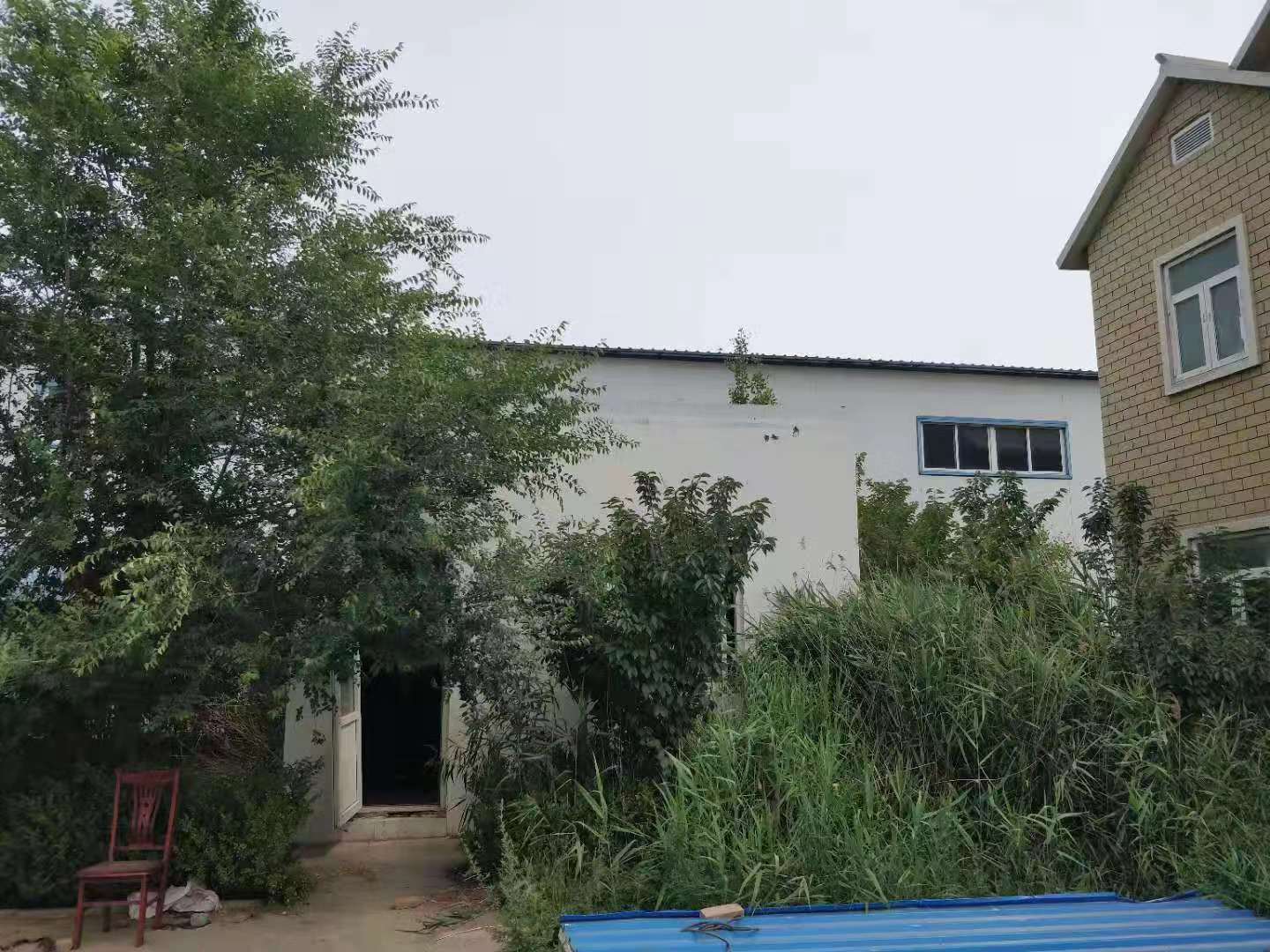 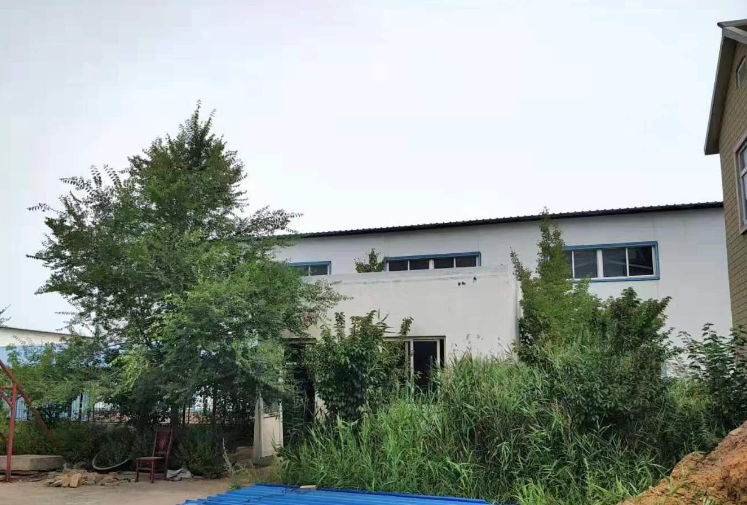 砖砌水池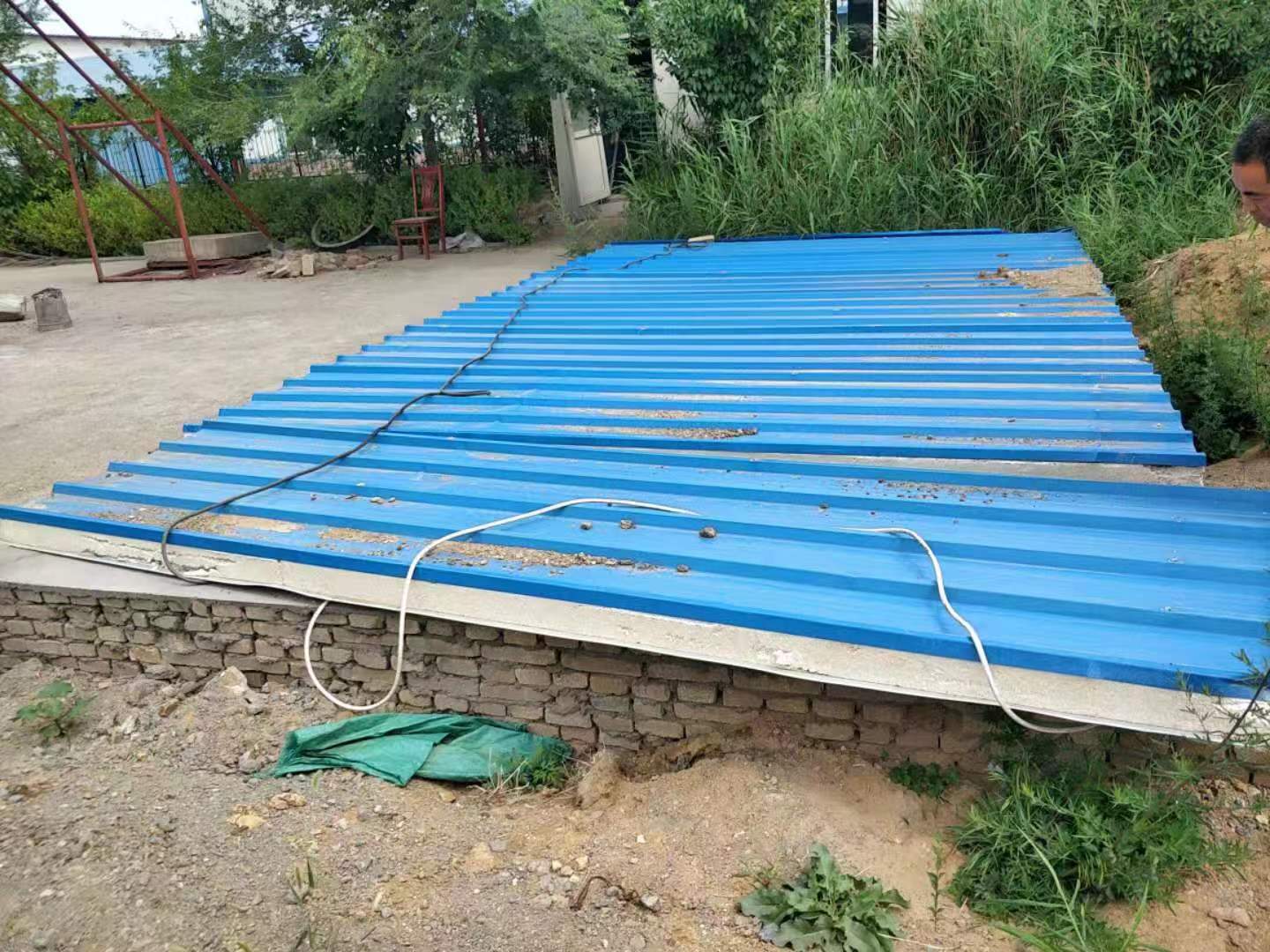 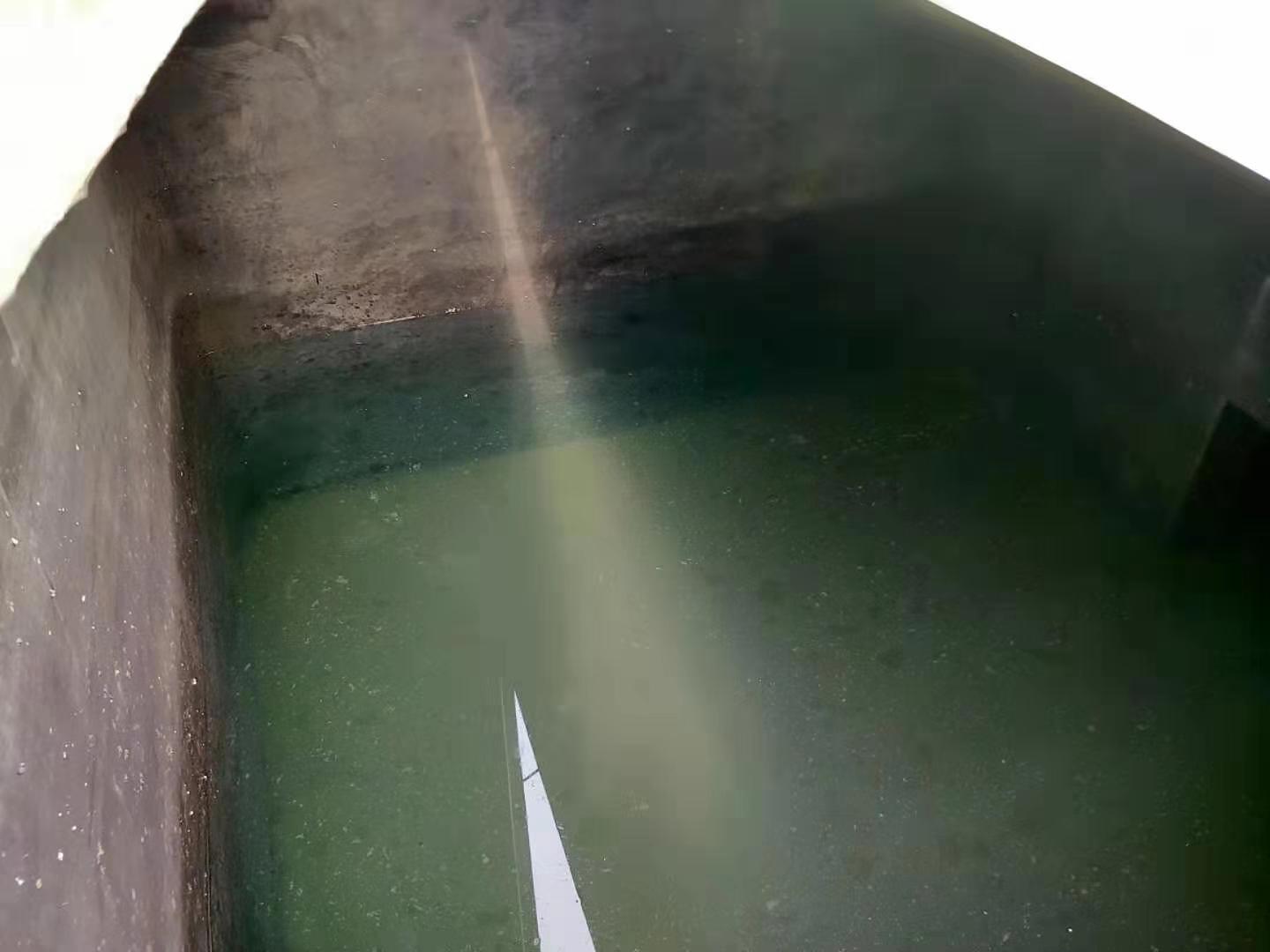 彩钢棚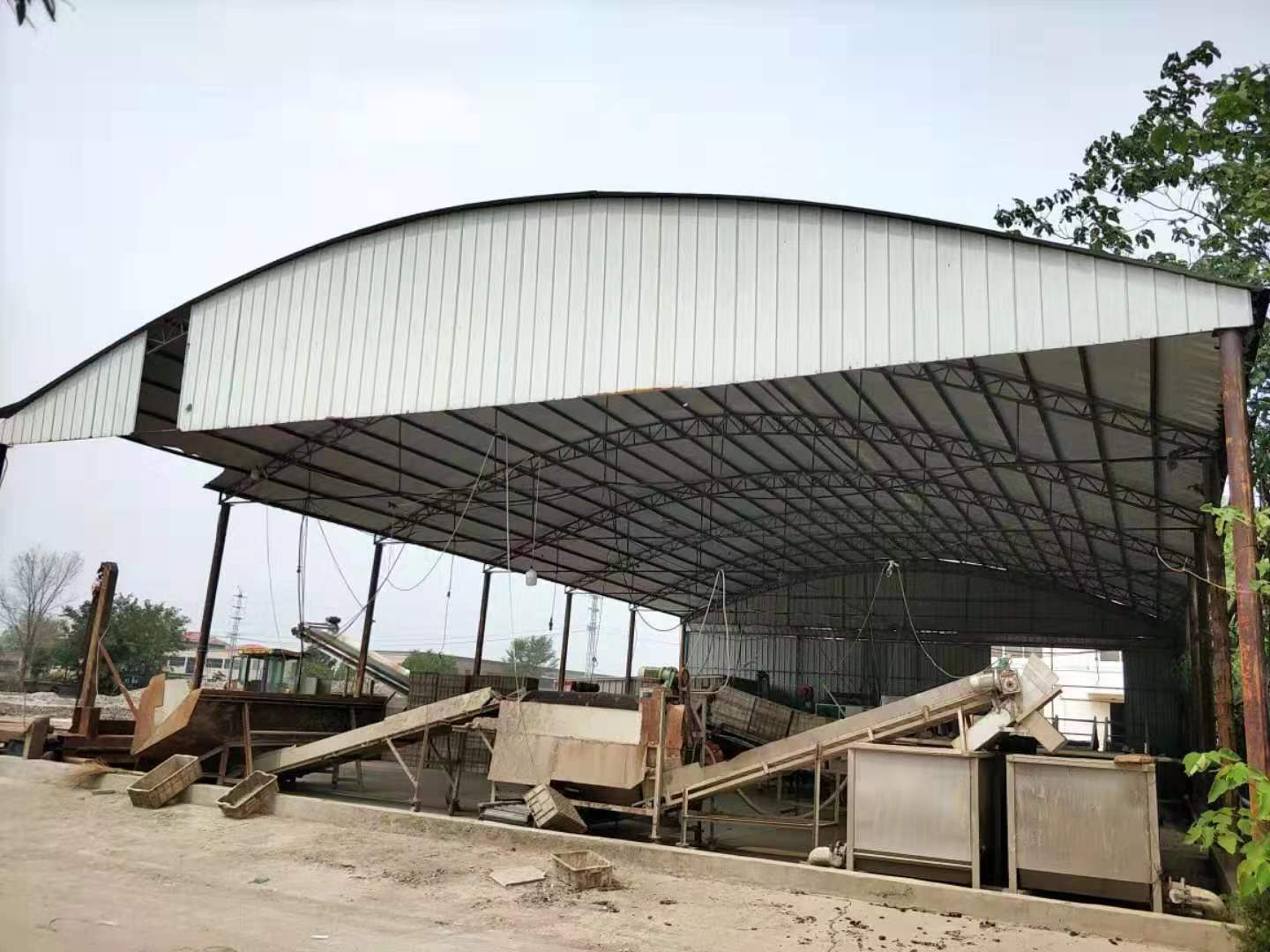 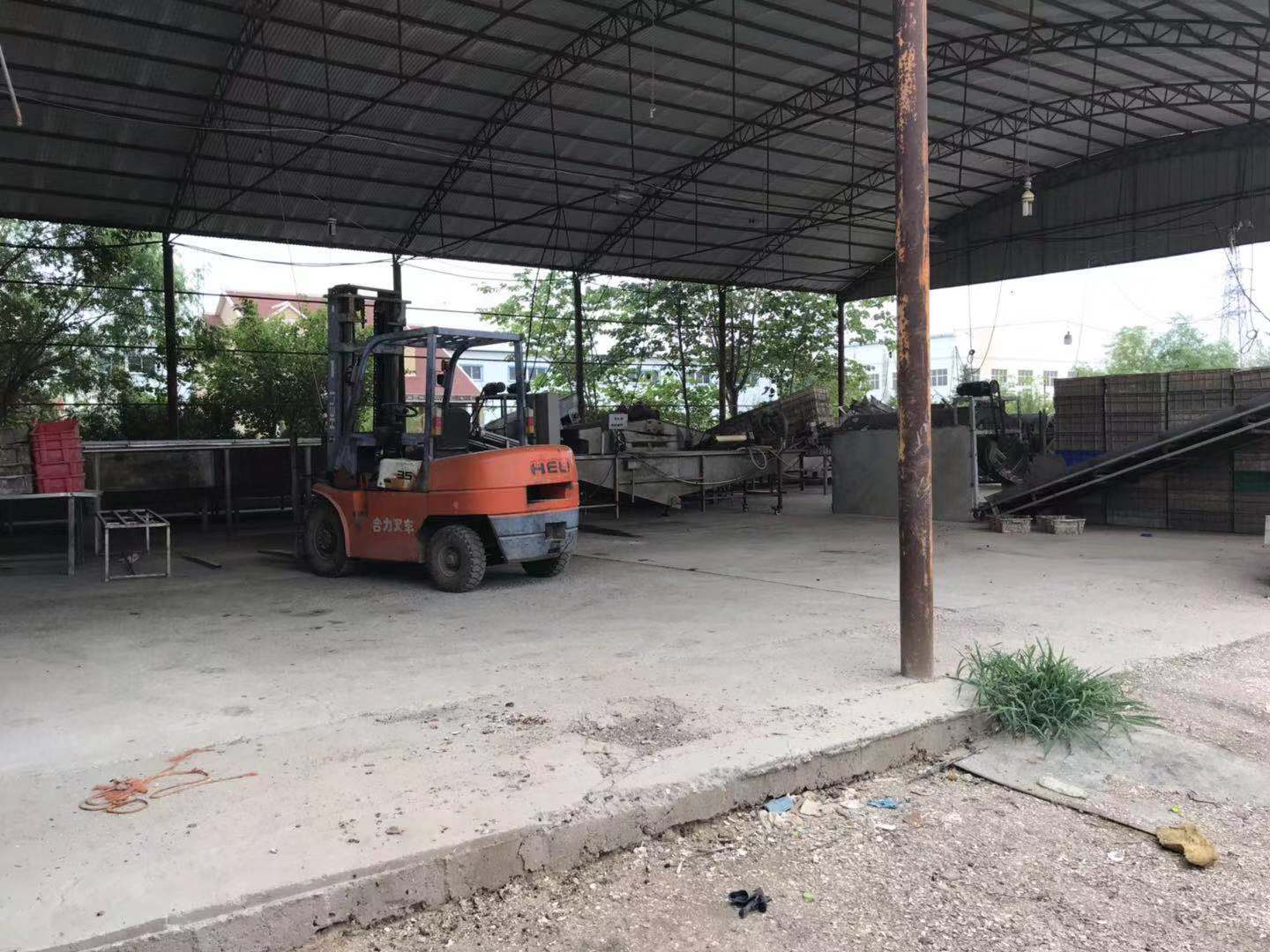 门垛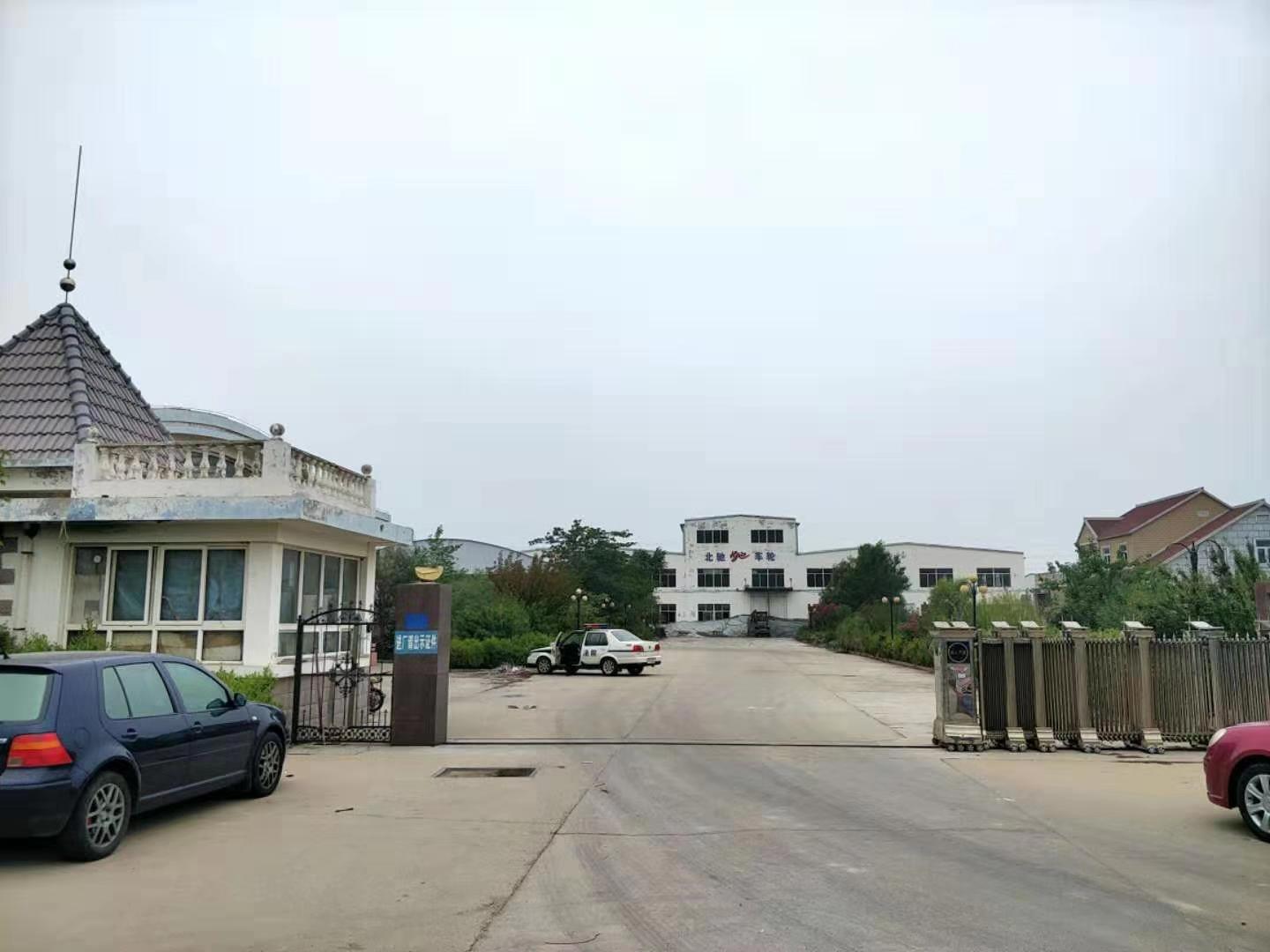 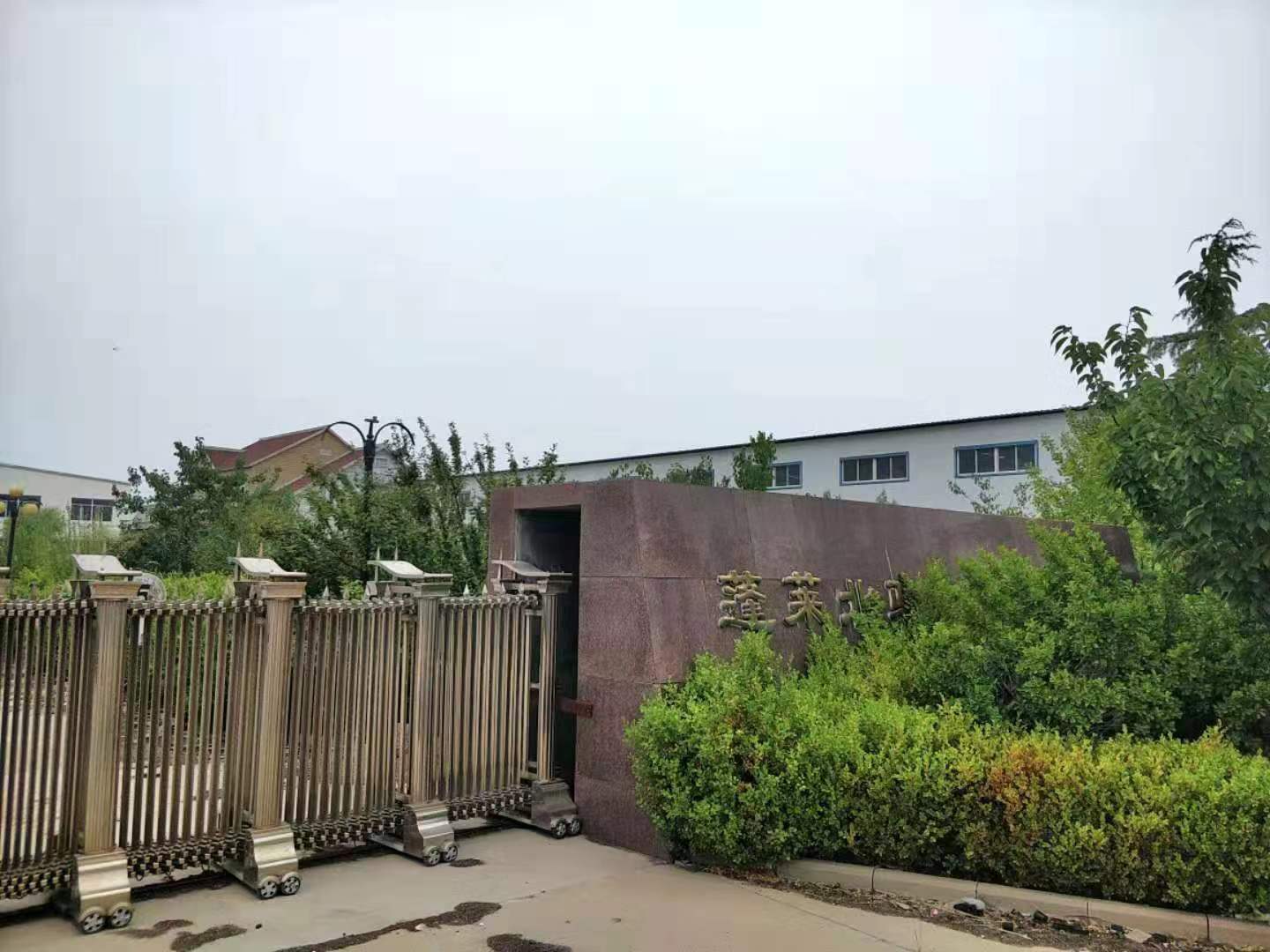 传达室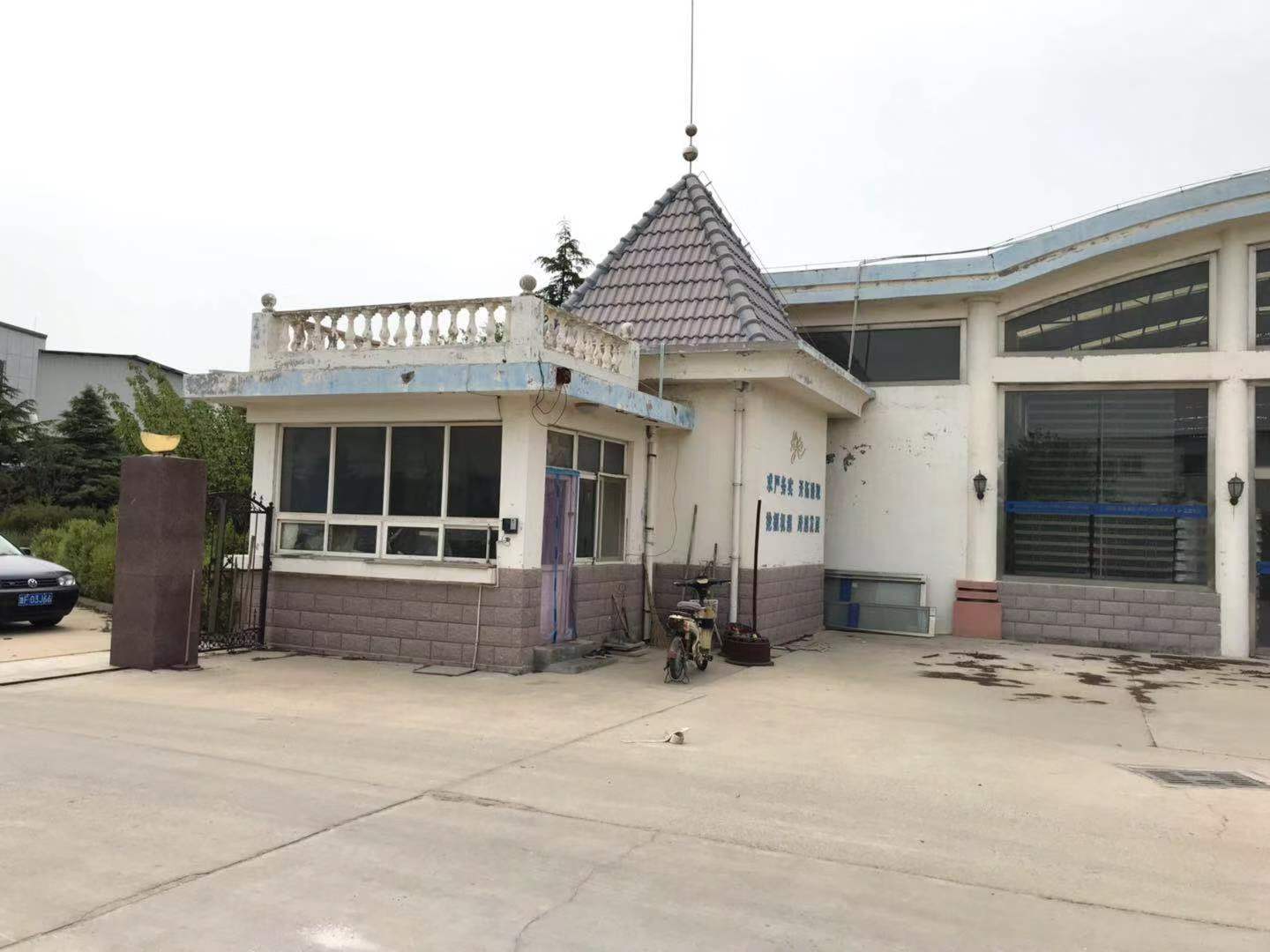 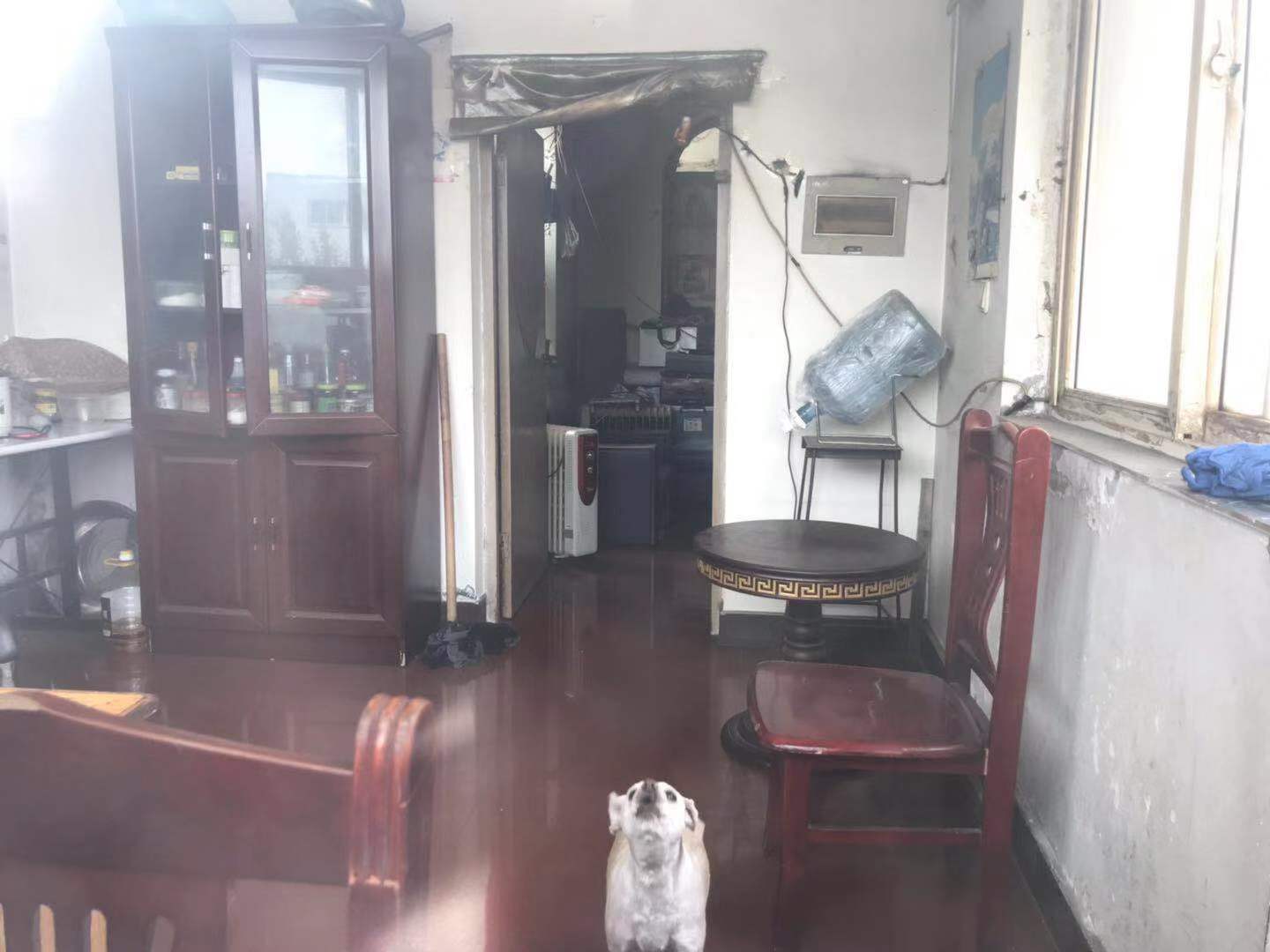 二层楼房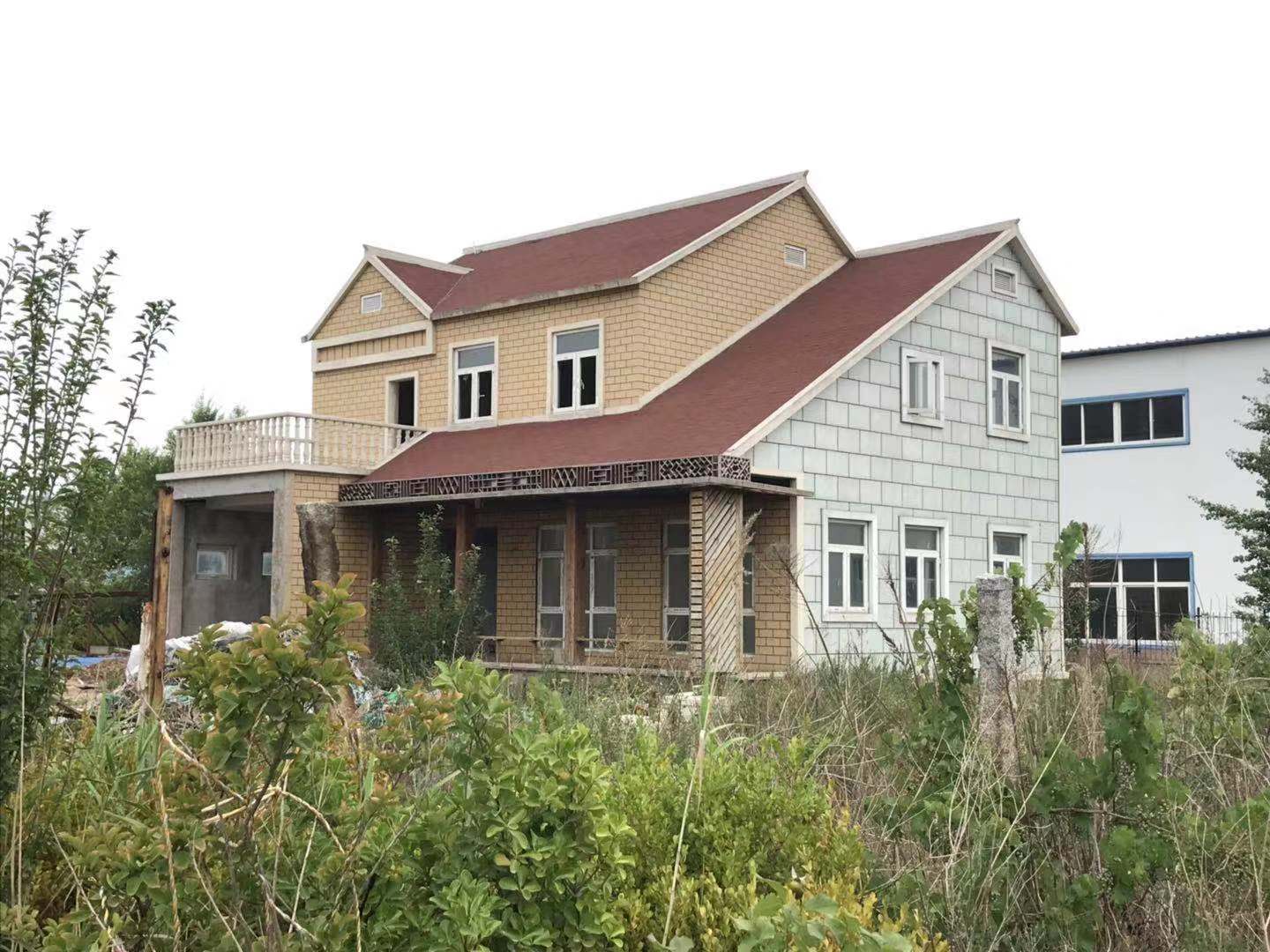 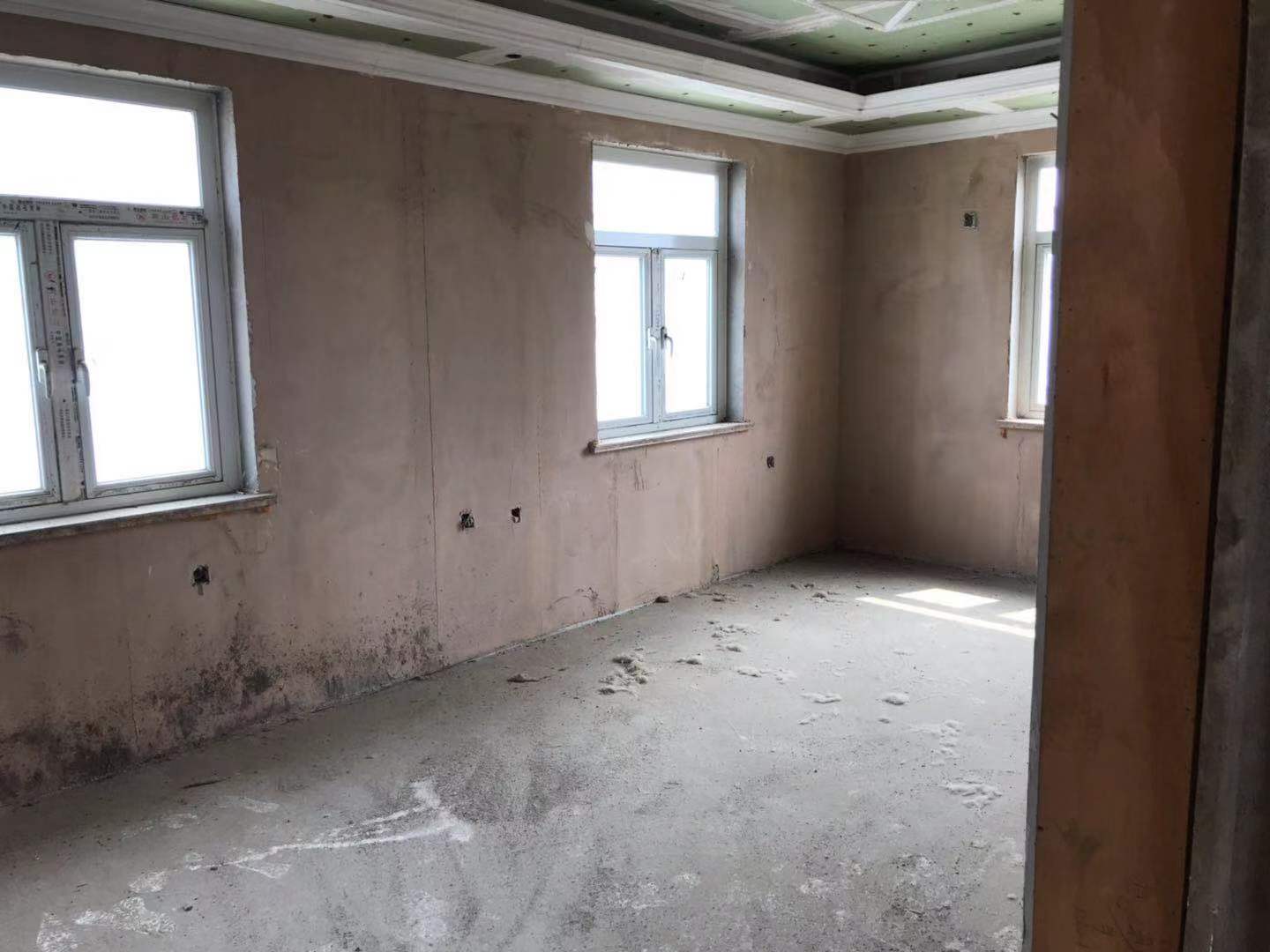 二层厂房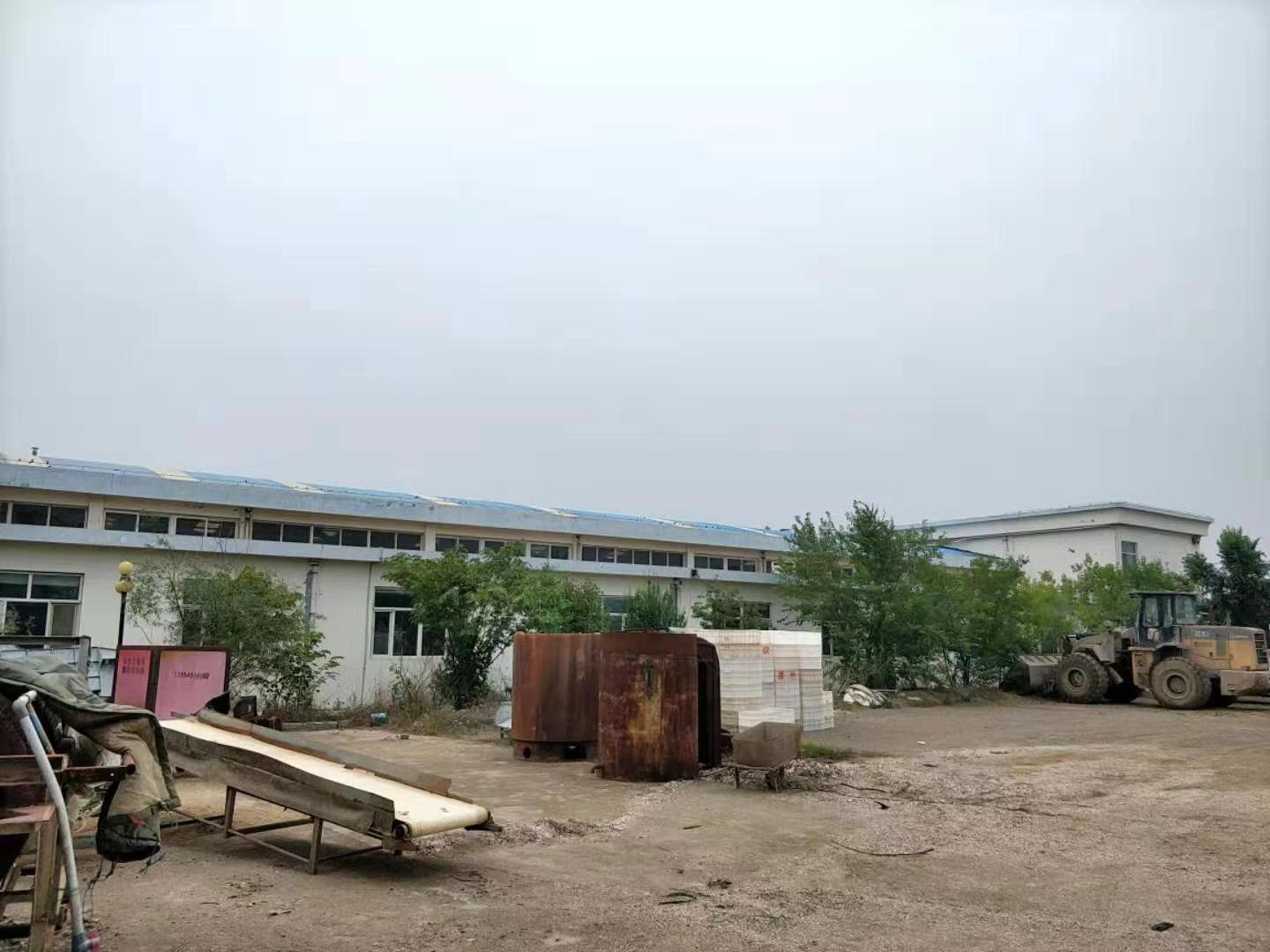 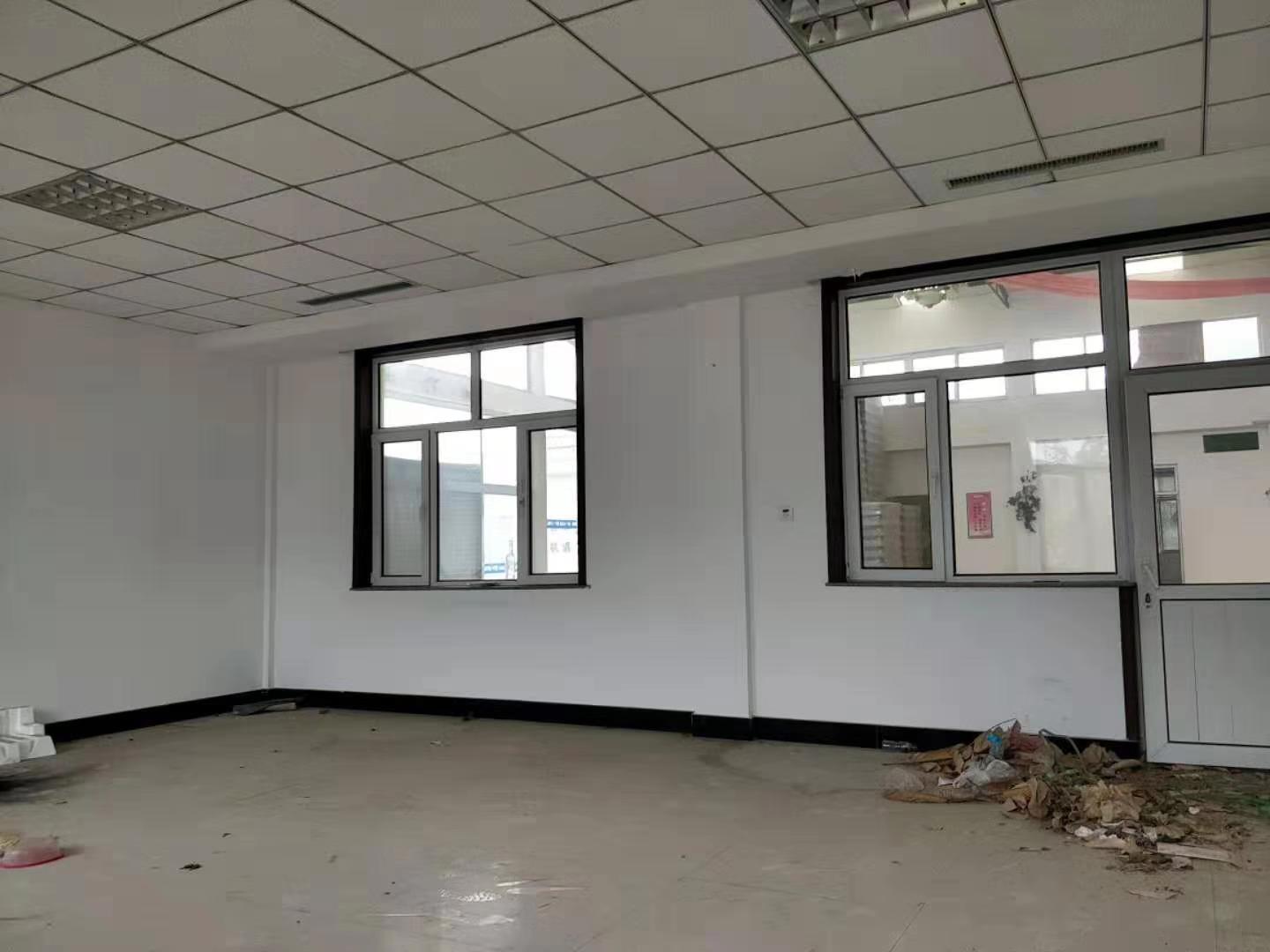 一层厂房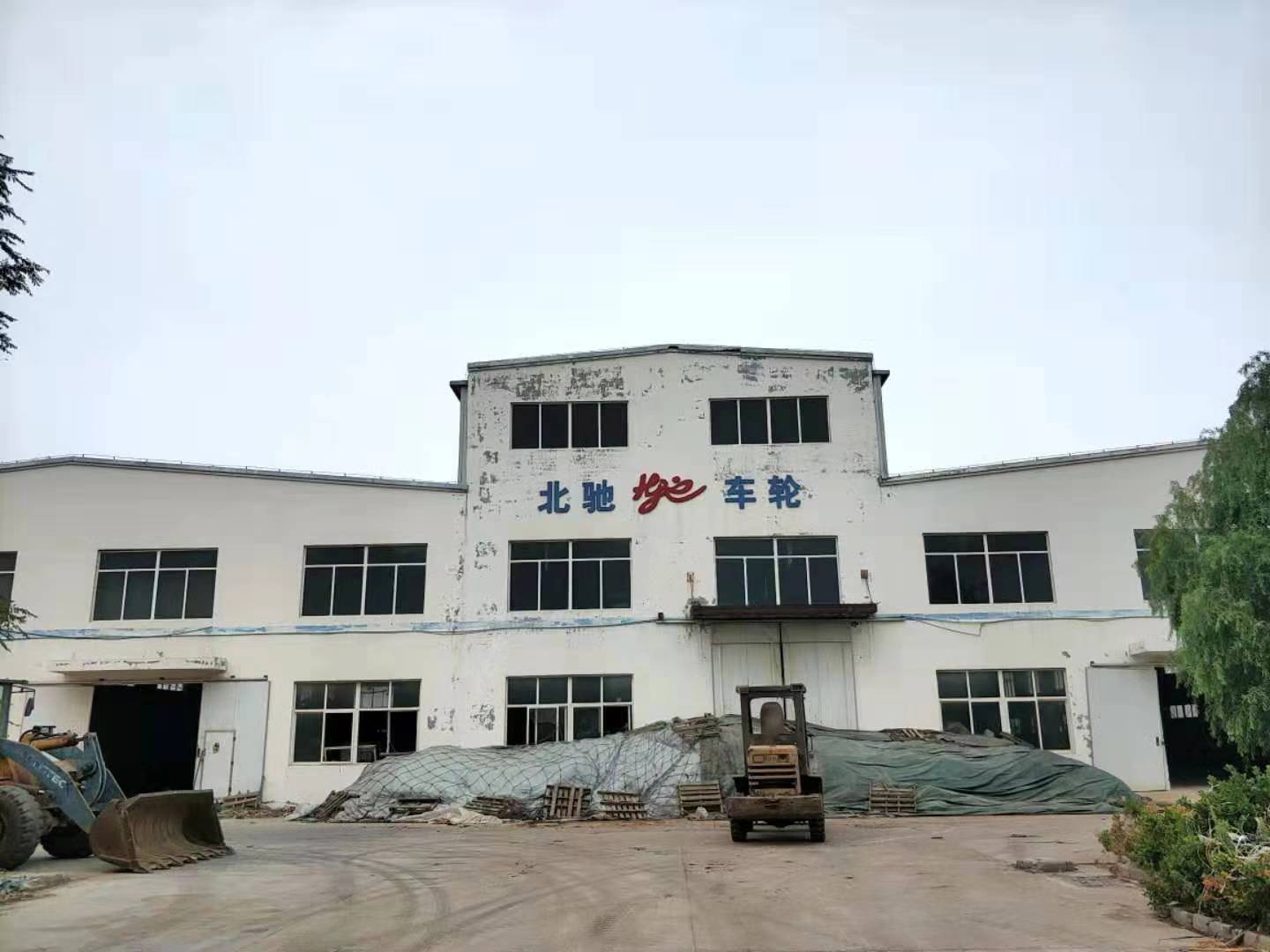 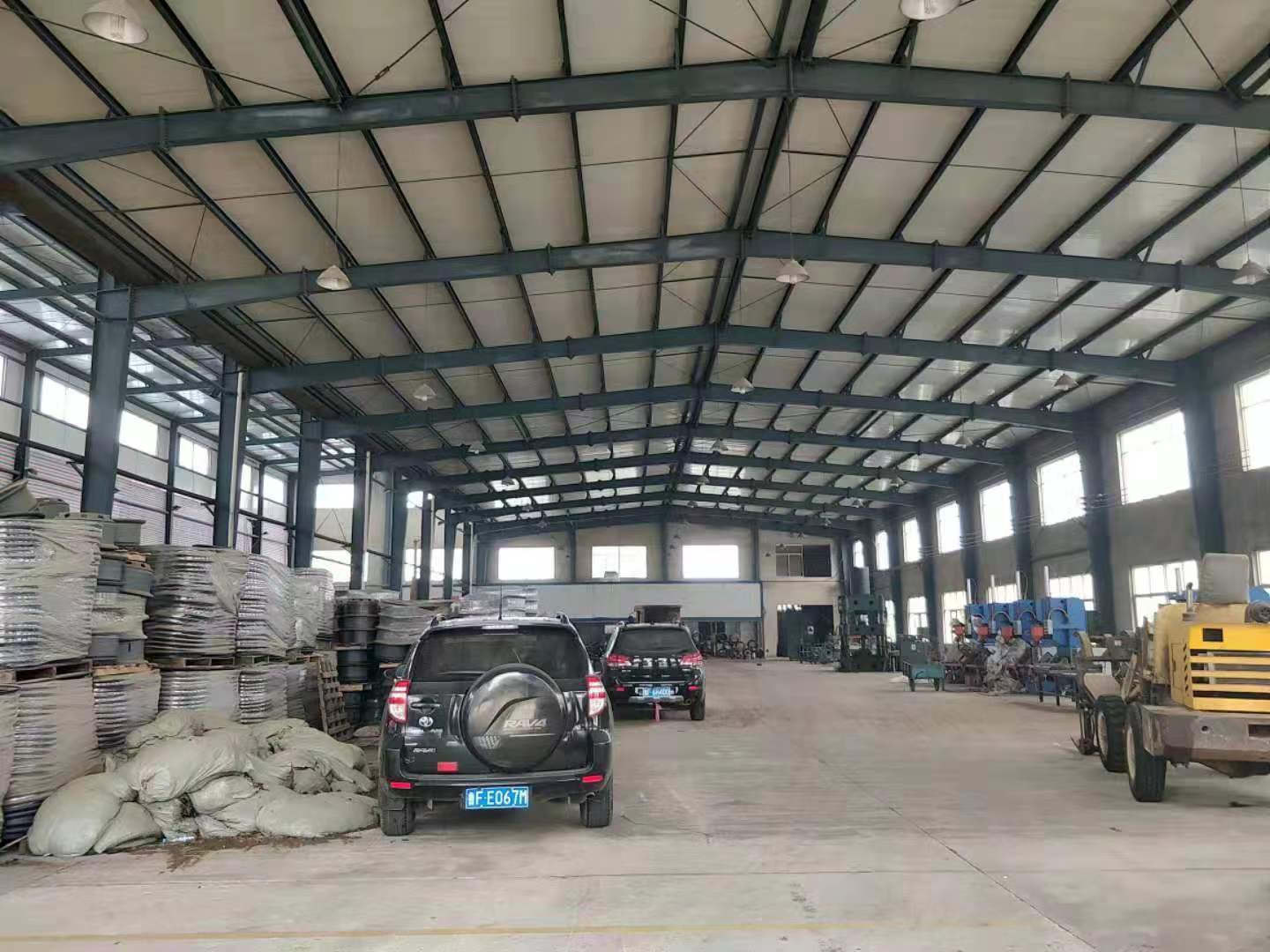 房屋建筑物及地上附着物房屋建筑物及地上附着物房屋建筑物及地上附着物房屋建筑物及地上附着物房屋建筑物及地上附着物房屋建筑物及地上附着物房屋建筑物及地上附着物房屋建筑物及地上附着物房屋建筑物及地上附着物房屋建筑物及地上附着物房屋建筑物及地上附着物资产项目资产项目总层数总层数所在层数所在层数数量数量单位单位备注压力罐房压力罐房111118.3318.33㎡㎡无证砖砌水池砖砌水池-1-1-1-194.594.5m³m³无证彩钢棚彩钢棚1111424424㎡㎡无证门垛一处（含电动门双轨）门垛一处（含电动门双轨）--　--　--　--　11处处--院内绿化院内绿化--　--　--　--　11宗宗--水泥地面硬化水泥地面硬化--　--　--　--　1685.21685.2㎡㎡--传达室传达室111129.2229.22㎡㎡无证二层楼房二层楼房221-21-2241.28241.28㎡㎡无证两层厂房两层厂房221-21-21741.321741.32㎡㎡有证一层厂房一层厂房11114296.924296.92㎡㎡有证土地使用权土地使用权土地使用权土地使用权土地使用权土地使用权土地使用权土地使用权土地使用权土地使用权土地使用权序号使用权面积使用权面积单位单位使用权类型使用权类型土地地类用途土地地类用途使用终止日期使用终止日期11956919569平方米平方米出让出让工业用地工业用地2060.03.022060.03.02蓬莱经济开发区金创路22号房地产及地上附着物询价结果明细表蓬莱经济开发区金创路22号房地产及地上附着物询价结果明细表蓬莱经济开发区金创路22号房地产及地上附着物询价结果明细表蓬莱经济开发区金创路22号房地产及地上附着物询价结果明细表蓬莱经济开发区金创路22号房地产及地上附着物询价结果明细表资产项目数量单位单价（元）总价（万元）压力罐房18.33㎡4500.82 砖砌水池94.5m³900.85 彩钢棚424㎡702.97 门垛一处（含电动门双轨）1处20000.20 院内绿化1宗--1.71 水泥地面硬化1685.2㎡6010.11 传达室29.22㎡5501.61 二层楼房241.28㎡79019.06 两层厂房1741.32㎡1100191.55 一层厂房4296.92㎡1150494.15 小计------723.03土地使用权19569㎡280547.93 合计------1270.96 